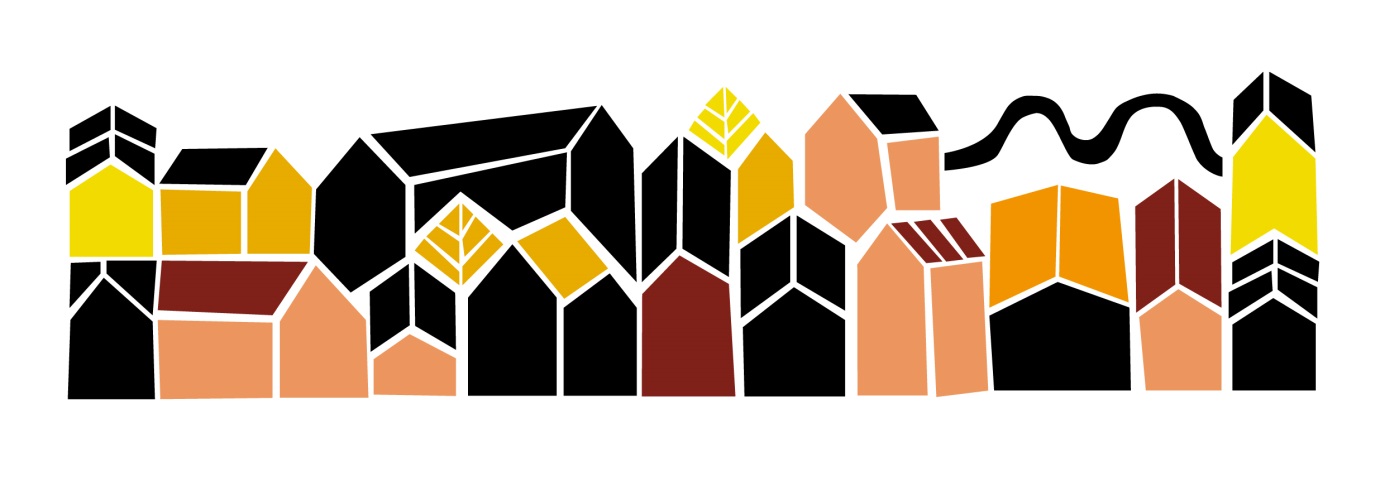 Pedersöre Höstprogram 2016Lördag 15.10	Tusen och en berättelse -  skapande dag på AX kl. 14-16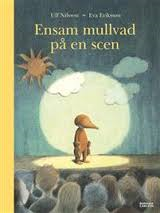 Wasa Teaters pedagog Nina läser sagan Liten Mullvad på scen. Till sagan hör en workshop. Efter sagan pysslar vi. Ta gärna med en tom toalettpappersrulle till pysslet.Sagan riktar sig till barn i åldern 6-7 år, men alla är välkomna. Yngre barn deltar med en vuxen. Ingen avgift. Anmäl deltagande senast 13.10 till kulturbyran@pedersore.fi 

Onsdag 19.10Fiskedag vid bockabron. Tycker du om att fiska och vara ute i naturen? Kom med till Kiisk och fiska från bockabron. Kl. 10-14 kan man fiska, gå på spårning och pyssla i naturen. Ta med egna fiskeredskap och egen matsäck med exempelvis grillkorv. Vi håller lägerelden varm under hela dagen. Kläder enligt väder!Gratis deltagande. Anmäl deltagande till ungdomsledaren Ann-Sofie via mejl ann-sofie.rasmus@pedersore.fi eller textmeddelande 0445850877 senast 17.10.Arr. Pedersöre 4H & Pedersöre ungdomsbyrå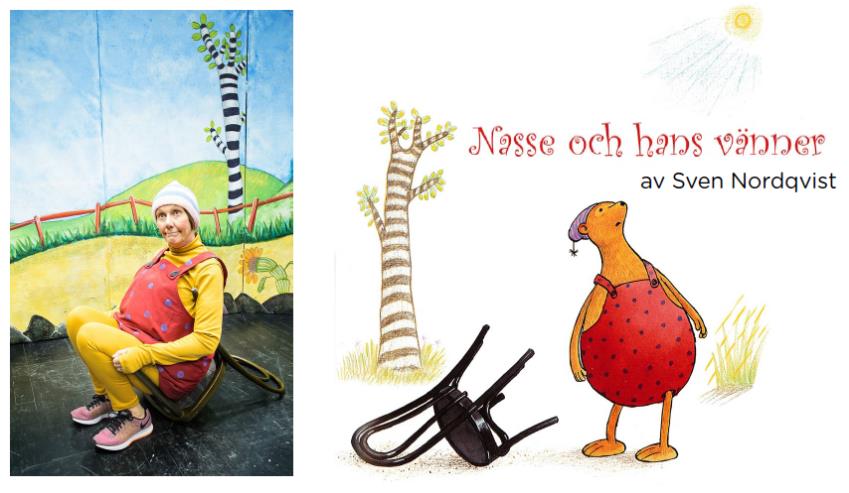 Barnteatern Nasse och hans vänner på AX kl. 10.
Biljett: 2€/person. Barn under 2 år är gratis. Biljetter köps vid dörren. Målgrupp: 3-7 år
Purmogården håller öppet
Purmogården håller öppet för ungdomar från kl. 18.00Torsdag 20.10Baka dina egna Cake Pops.För ungdomar i åk 3-6 i Nordanå Byagård kl. 11-15. Vi kommer även att varva bakningen med stoj och lekar.Arr. Pedersöre 4-H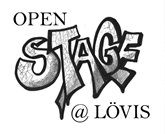 Open stage och musikkafé vid LövisÄr du intresserad av att uppträda? Har du en talang och vill testa att stå inför publik? Kom med på Open stage vid Lövis torsdag 20.10 kl. 18. Här är alla förmågor välkomna att uppträda!Vill du inte uppträda? Kom och lyssna och umgås i vårt kafé. 
Inget inträde!Anmäl ditt uppträdande och meddela också om du behöver ackompanjemang. Tag kontakt med Johanna på 4H tel. 050-5593440Arr. Pedersöre 4H & Pedersöre ungdomsbyråTorsdag 27.10HöstfestPedersöre 4H håller höstfest kl 18.30 i Lövis, Bennäs. Mera info på http://pedersore.fs4h.fi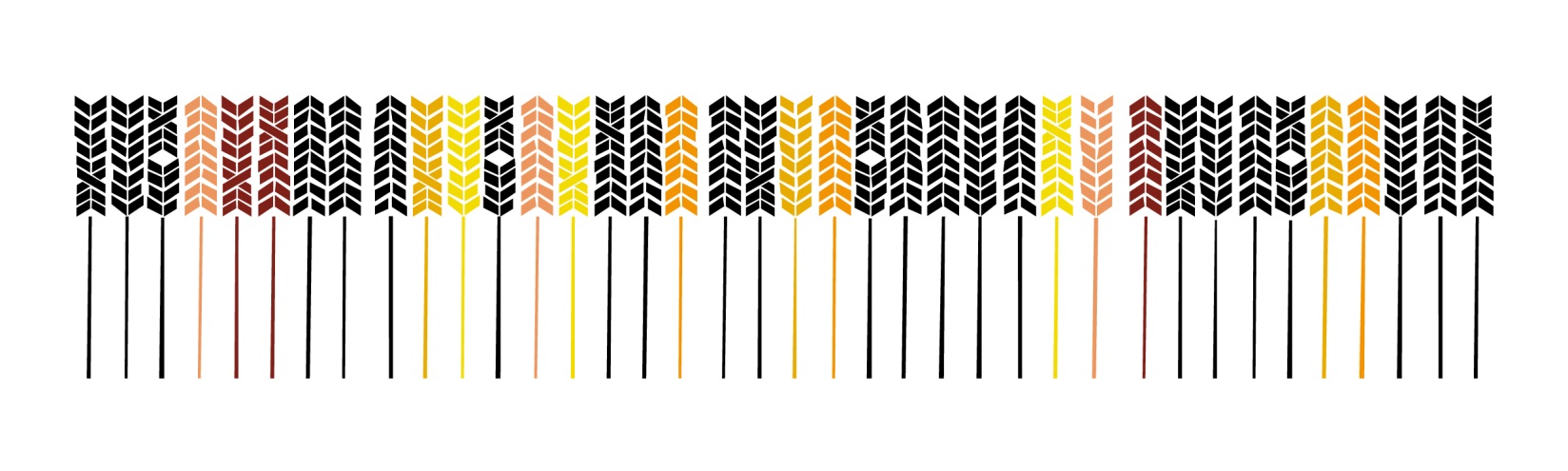 Fredag 28.10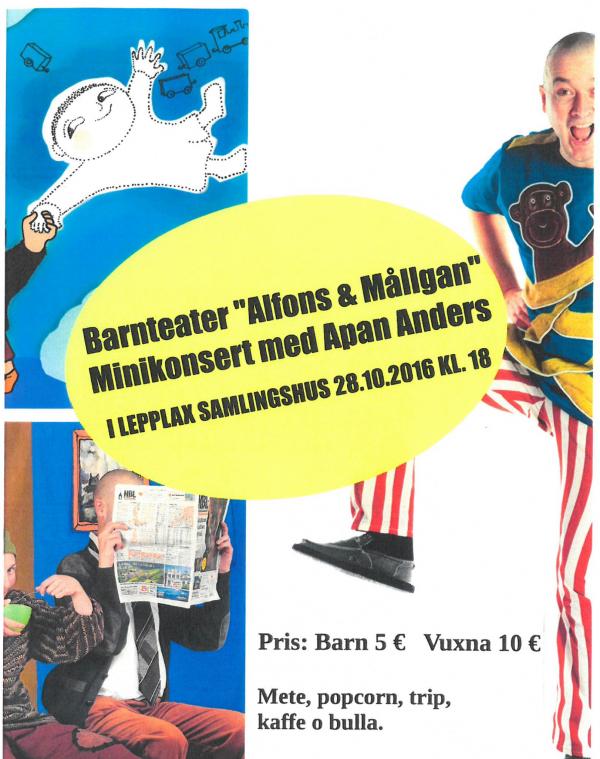 Barnteater Alfons och MållganMinikonsert med Apan Anders i Lepplax samlingshus kl. 18.00. Mete, popcorn, trip, kaffe och dopp. 

Pris: 5€/barn, 10€/vuxenArr. Lepplax byaförening & Kulturbyrån
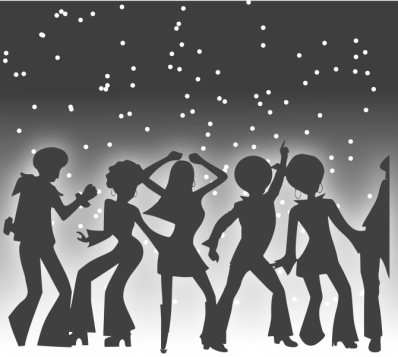 Minidisco vid PurmogårdenMinidisco för åk 3-6 kl. 19-22. Discomusik och godisförsäljning. Inträde: 2€ 	Arr. Purmo ufKlubbar på gång i AX...BokdaxI Bokdax på AX läser vi, tipsar varandra om bra böcker, skriver blogg, pysslar och gör kanske filmklipp med boktips.  För elever i åk 5 eller äldre. Torsdagar kl. 14.30-16. Nya bokslukare är välkomna! Avgift 15€/höstterminen. Anmälan och info: kulturbyran@pedersore.fiBrAX-klubben
Vill du spela teater, pyssla, leka och baka? Kom med i BrAX-klubben! Tisdagar kl. 15-16.30. Temat för klubben är ”Vi gör en egen teaterpjäs”. Några platser ännu lediga.
Anmälan till ungdomsledaren ann-sofie.rasmus@pedersore.fi Powerklubb för åk 5-6
Ny klubb startar i oktober, torsdagkvällar i AX med Emma Björklund och Janita Rantamäki. 
Mera info ungdomssekr. Mari-Louise 050-5345953